Učenka/učenec 5.a razreda!Likovna umetnost malo drugače!Prepričana sem, da boš nalogo »na daljavo« uspešno rešil/rešila na izviren način. Če imaš kakšno vprašanje, ga pošlji na elektronski naslov lumosdornava@gmail.com. Na ta elektronski naslov lahko pošlješ odgovore na vprašanja (na koncu navodil za delo – samovrednotenje) in fotografijo likovnega izdelka (na izdelek se podpiši – od spredaj). Vsaka fotografija naj bo shranjena pod imenom, priimkom in razredom. Pošljejo starši preko njihovega elektronskega naslova. Čisto nič ne bo narobe, če izdelek samo skrbno shraniš in ga prineseš v šolo, ko se bomo vrnili. Likovna nalogo imaš za 14 dni – 4 ure po urniku. Lahko ustvarjaš takrat, ko je na urniku LUM ali pa ustvarjanje načrtuješ »po svoje« Pomembno je, da nalogo narediš!V šoli imaš vse kar potrebuješ za likovno delo (likovni material, risalne liste, učbenik....), vendar to ni problem, saj boš pri tej nalogi potreboval/a material, ki ga zagotovo najdeš doma. Ko se vrnemo v šolske klopi, prineseš izdelek v šolo.... in zelo pomembno je, da ostaneš doma!  Bodi ustvarjalen/a in ostani zdrav/a! Učiteljica Zlatka5.a razred – likovna umetnost                                                                      Torek, 24.3.2020                                                                                                                            Torek, 30.3.2020Likovna naloga: Likovni motiv - TIHOŽITJELikovna tehnika: različni risarski  in slikarski materiali - svinčnik, lesene barvice, flomastri...Priprava na deloZa delo boš potreboval/a: list papirja (lahko je risalni papir, pisarniški papir, karton...papir na katerega ustvarjaš je brez črt), lesene barvice, svinčnik, voščenke (če jih imaš doma), flomastri. Material s katerim boš ustvarjal/a izberi sam/a. Na sliki lahko uporabiš tudi več materialov. Različni predmeti iz katerih si boš sestavil/a tihožitje.Uvod v deloNa koncu navodil imaš barvno prilogo. Likovna dela, ki prikazujejo TIHOŽITJE.  Nekaj časa nameni opazovanju le teh: kako je umetnik naslikal tihožitje, kako je posamezne dele tihožitja postavil v format slike, kakšne oblike je upodobil, katere barve je uporabil. UstvarjanjePostavi si tihožitje iz različnih predmetov, ki jih boš naslikal/a po opazovanju (ne pretiravaj s številom). Izberi podlago in material na katerega boš ustvarjal.Na manjši list papirja si nariši skico (lahko tudi več skic in izberi tisto s katero si najbolj zadovoljen). Tihožitje dobro opazuj: kakšne so oblike (oglate, ostre, okrogle...) velikosti (kaj je večje in kaj manjše), kje leži določen predmet (spredaj, zadaj, ga vidiš v celoti ali delno). Pri slikanju na format – podlogo, ki si jo izbral/a, naslikaj tihožitje na TVOJ način. Zavedaj se  -  nič ni narobe! Pablo Picasso je zapisal "Predmete slikam tako kot jih mislim, ne tako kot jih vidim." ... in to naj bo tudi tvoj navdih!Pozoren/a bodi, da naslikano uskladiš s formatom – v ravnovesju. Katere barve boš uporabil/a – razmisli in izberi sam/a: tople - hladne, svetlo -  temne, mogoče pa samo eno barvo (kako delujejo določene barve, že veš:-). Uspešen/a boš:ko veš razložiti kaj je tihožitje,ko naslikaš tihožitje,ko je naslikano tihožitje v ravnovesju,ko veš katere barve si uporabil/a pri delu: tople -- hladne- svetle – temne,ker si tihožitje naslikal/a na izviren način – tvoj slikarski rokopis.Ko končaš likovno delo – razmisli! Odgovore napiši na hrbtno stran izdelka.Kako si bil/a uspešen/a? Kaj ti je uspelo zelo dobro? Kaj bi naredil/a drugače? Kako in zakaj?Saj veš:        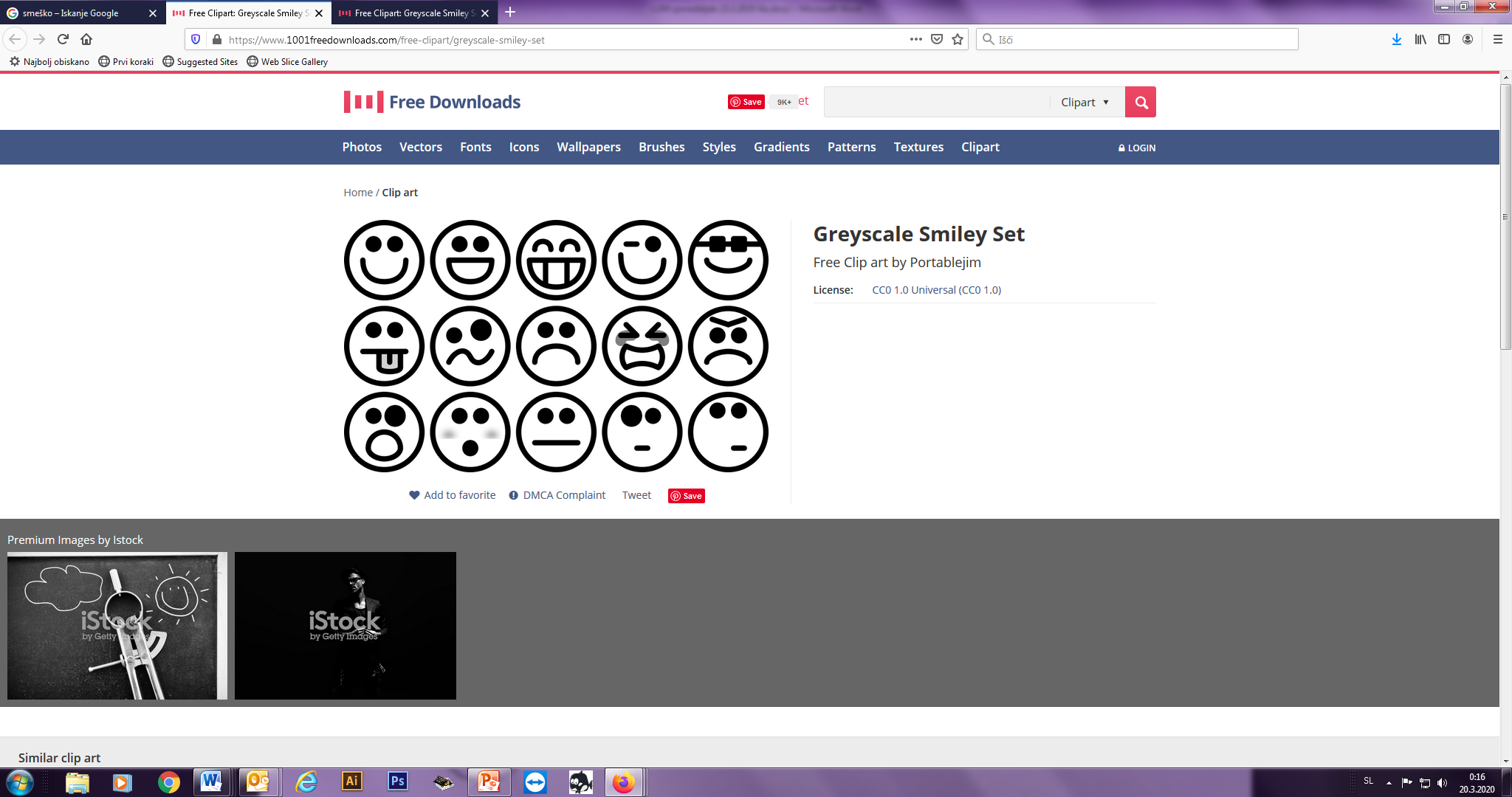 Te zanima življenje in umetniško delo slikarjev, ki so avtorji likovnih del v barvni prilogi?Potem obišči splet, malo raziskuj!BARVNA PRILOGATihožitje je upodobitev nežive narave ali negibnih stvari, kot so cvetje, glasbila, posode, knjige, nakit, sadje, različni predmeti...Ivana Kobilica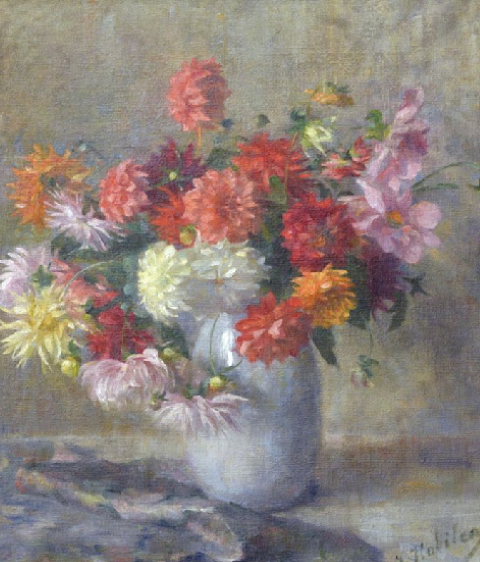 vir: https://www.ng-slo.si/si/razstave-in-projekti/razstava/odstiranja-marec-2016?id=3756Henri Matisse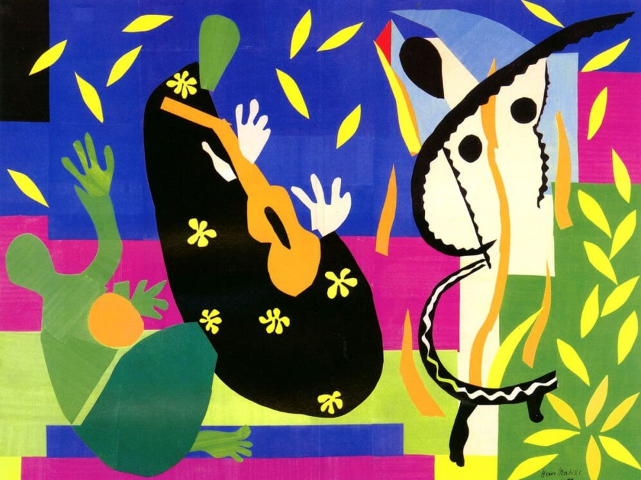 Vir: https://www.henrimatisse.org/sorrow-of-the-king.jsp#prettyPhoto[image1]/0/Paul Cezanne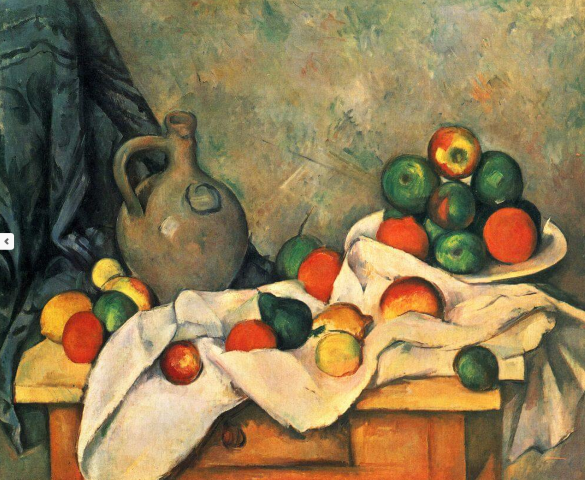 Vir: https://www.paulcezanne.org/rideau-cruchon-et-compotier.jsp#prettyPhoto[image1]/0/Pablo Picasso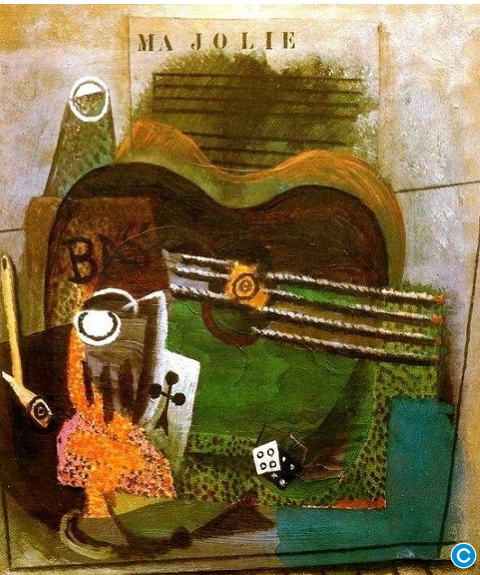 Vir: https://www.theartstory.org/artist/picasso-pablo/artworks/#pnt_7